Warszawa, 2015-01-14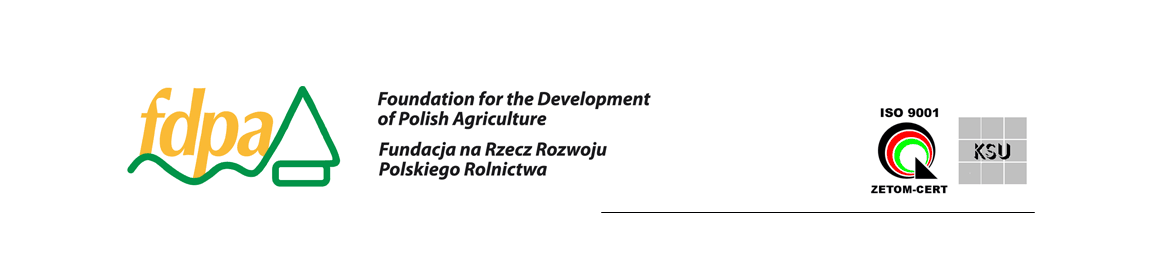 ZAPROSZENIESzanowna Pani/Szanowny Panie,W imieniu Fundacji na rzecz Rozwoju Polskiego Rolnictwa (FDPA) mam przyjemność zaprosić Pana na konferencję makroregionalną pt.: „Przedsiębiorczość na wsi – współczesne wyzwania i koncepcja rozwoju”, która odbędzie się w dniu 29 stycznia 2015 r. w Lublinie, Hotel Victoria Lublin, ul. Narutowicza 58/60.Konferencja ta jest jedną z sześciu makroregionalnych konferencji zaplanowanych w całej Polsce na zlecenie Ministerstwa Rolnictwa i Rozwoju Wsi, których celem jest konsultacja i upowszechnienie założeń koncepcji systemowego wsparcia rozwoju przedsiębiorczości na obszarach wiejskich opracowanej przez FDPA  i Instytut Geografii i Przestrzennego Zagospodarowania PAN na zlecenie Ministerstwa. Celem konferencji będzie również znalezienie odpowiedzi na następujące zagadnienia: Czy cele wskazane w koncepcji służą rozwojowi przedsiębiorczości i rozwojowi obszarów wiejskich oraz w jakim zakresie ? Które z założeń mogą przynieść najlepsze efekty społeczno-gospodarcze?W jakim stopniu PROW i inne programy europejskie na lata 2014-2020 wpłyną na realizację celów koncepcji rozwoju przedsiębiorczości wiejskiej?O jakie elementy  należy uzupełnić sformułowane wcześniej cele oraz czy jest możliwe ich wdrożenie?Czy dodatkowe wsparcie finansowe/działania zewnętrzne powinno w sposób szczególny być przeznaczone dla rozpoczynających działalność,  czy na rozwój firm już istniejących od  kilku lat? Czy istnieje realna szansa wzmocnienia oddolnej współpracy pomiędzy przedsiębiorcami  i w jakich sferach  powinna ona być głównie rozwijana?Wnioski z konferencji makroregionalnych zostaną  przedstawione do zaopiniowania Kancelarii Prezesa Rady Ministrów oraz kluczowym resortom tj.: Ministerstwu Gospodarki, Ministerstwu Finansów, Ministerstwu Infrastruktury i Rozwoju, Ministerstwu Pracy i Polityki Społecznej, Ministerstwu Środowiska, Ministerstwu Edukacji Narodowej, Ministerstwu Nauki i Szkolnictwa Wyższego, a następnie zaprezentowane na konferencji ogólnopolskiej. Wśród zaproszonych gości znajdą się przedstawiciele partnerów społeczno-gospodarczych, instytucji upowszechniających informacje o pomocy Unii Europejskiej w Polsce, przedsiębiorców,  przedstawicieli samorządów terytorialnych zaangażowanych we wspieranie przedsiębiorczości i tworzenie właściwych warunków dla jej rozwoju na obszarach wiejskich. Rejestracja uczestników odbywa się poprzez stronę internetową Fundacji www.fdpa.org.pl  , na której zamieszczono dotychczasowe wyniki badania i rekomendacje. Na stronie zamieszczone będą również relacje i wnioski z poszczególnych konferencji makroregionalnych.W załączeniu przesyłamy pismo Pana Tadeusza Nalewajka,  Podsekretarza Stanu w Ministerstwie Rolnictwa i Rozwoju Wsi, zachęcające do udziału w  tym wydarzeniu oraz ramowy program konferencji.Licząc na Pani/Pana udział pozostaję z wyrazami szacunkuMonika Szymańska Prezes Zarządu  Fundacji na rzecz Rozwoju Polskiego Rolnictwa